Criteria – I1.3.1. Institution integrates crosscutting issues relevant to gender, environment and sustainability, human values, health determinants, right to health issues, emerging demographic changes and professional ethics in the curricula.List of courses that integrate crosscutting issuesPeople’s College of Nursing SciencesPeople’s Dental AcademySchool of Pharmacy and ResearchPeople’s College of Paramedical SciencePeople Institute of Management & ResearchPeople Institute of Hotel ManagementSchool of Research & Technology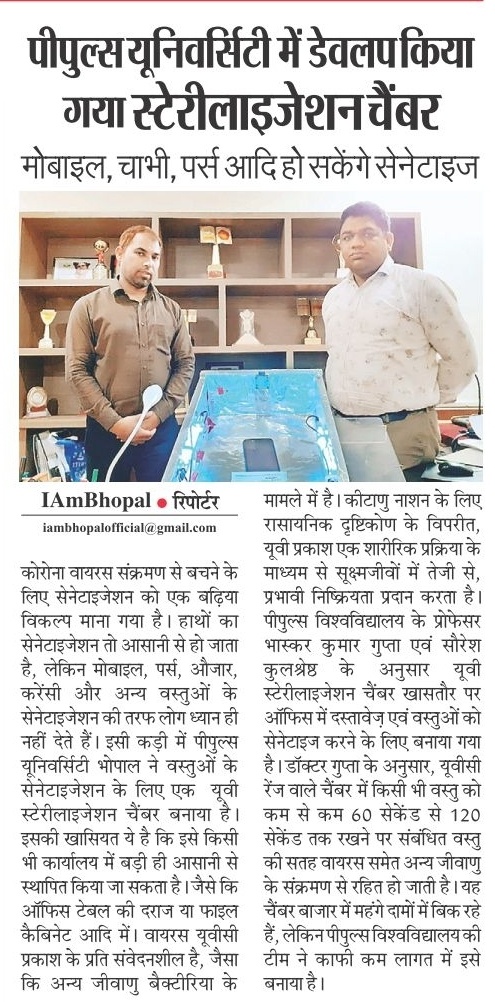 Sanitization Chamber to sanitize mobiles, key etc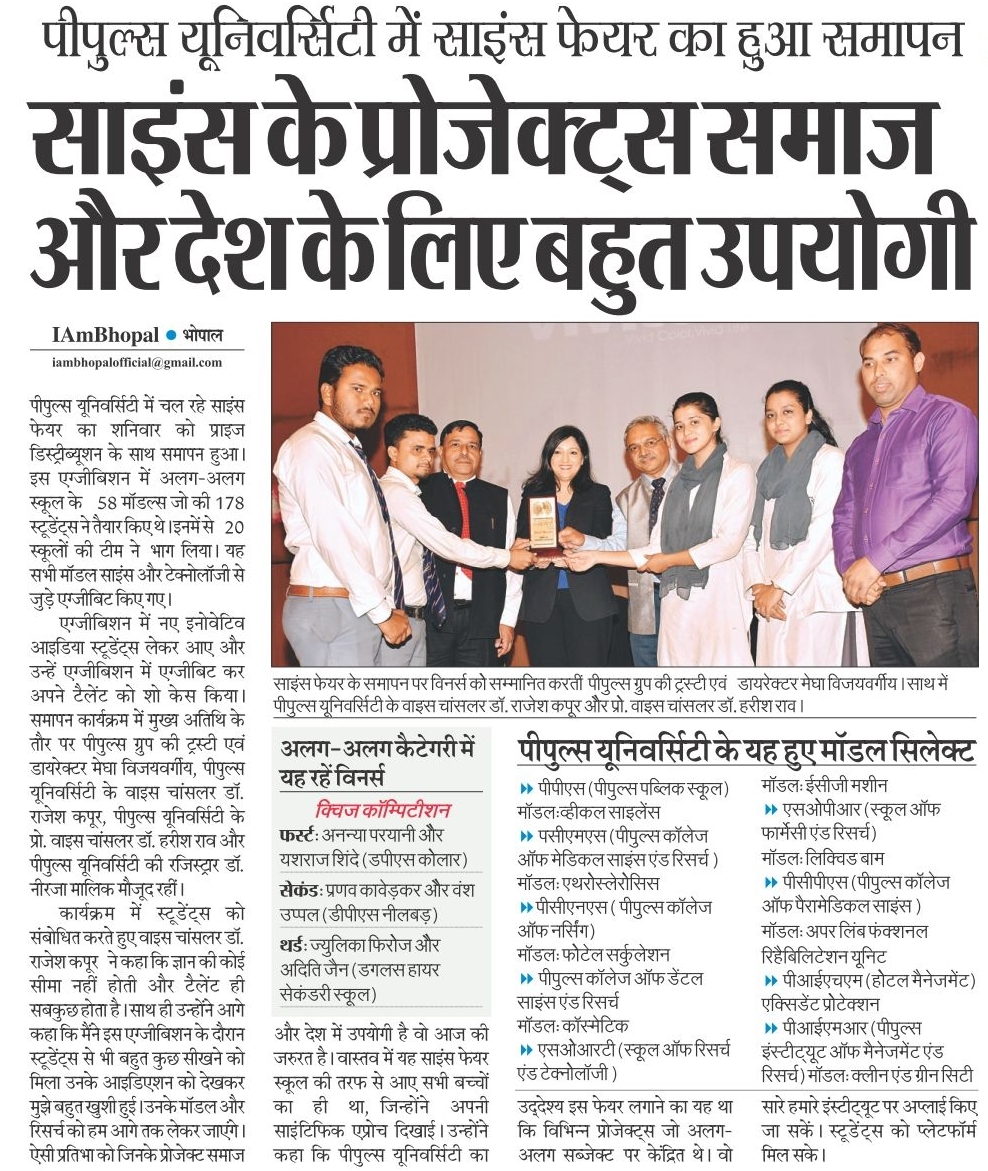 Herbal Liquid Balm 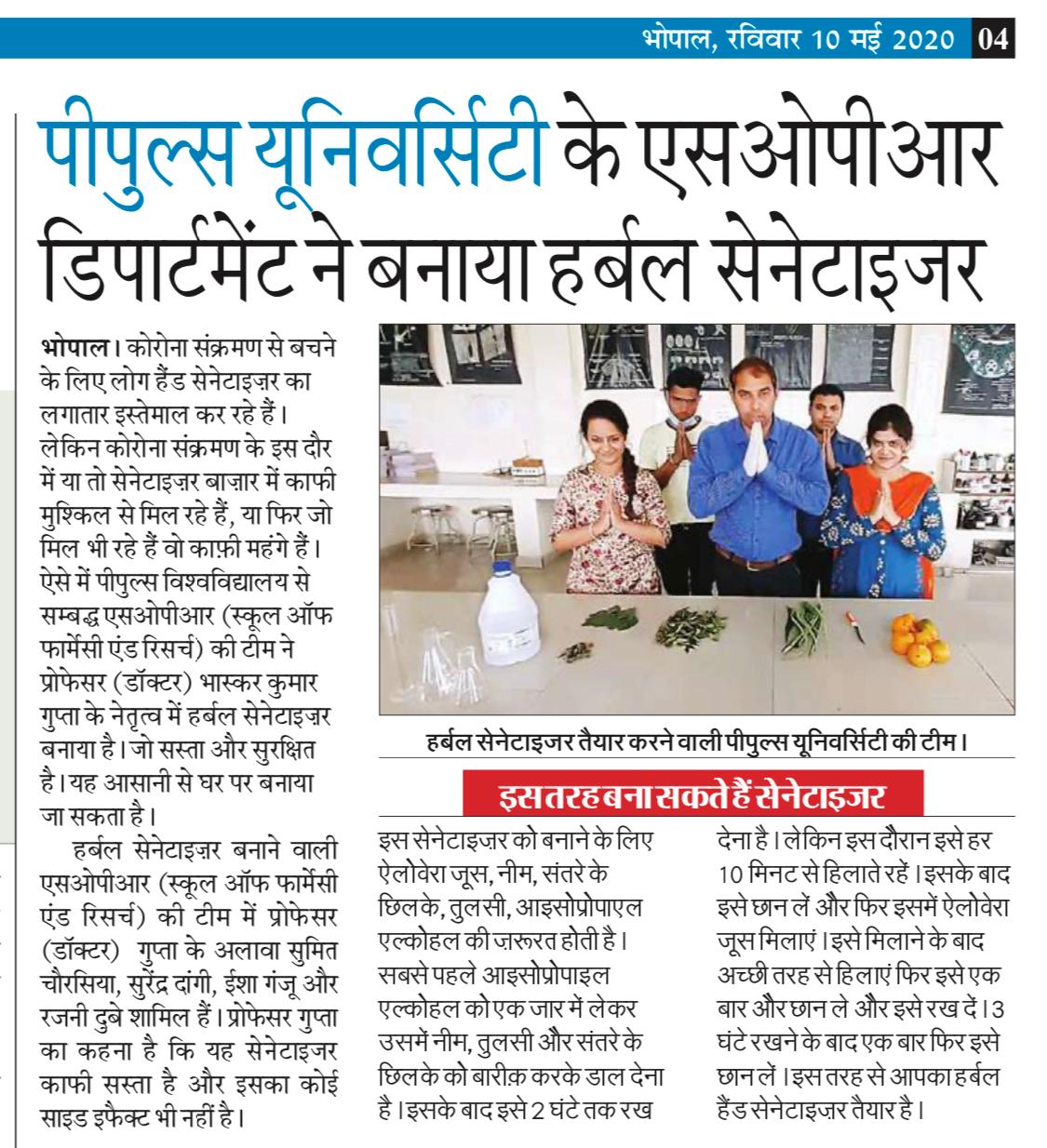 Herbal Hand Sanitizer 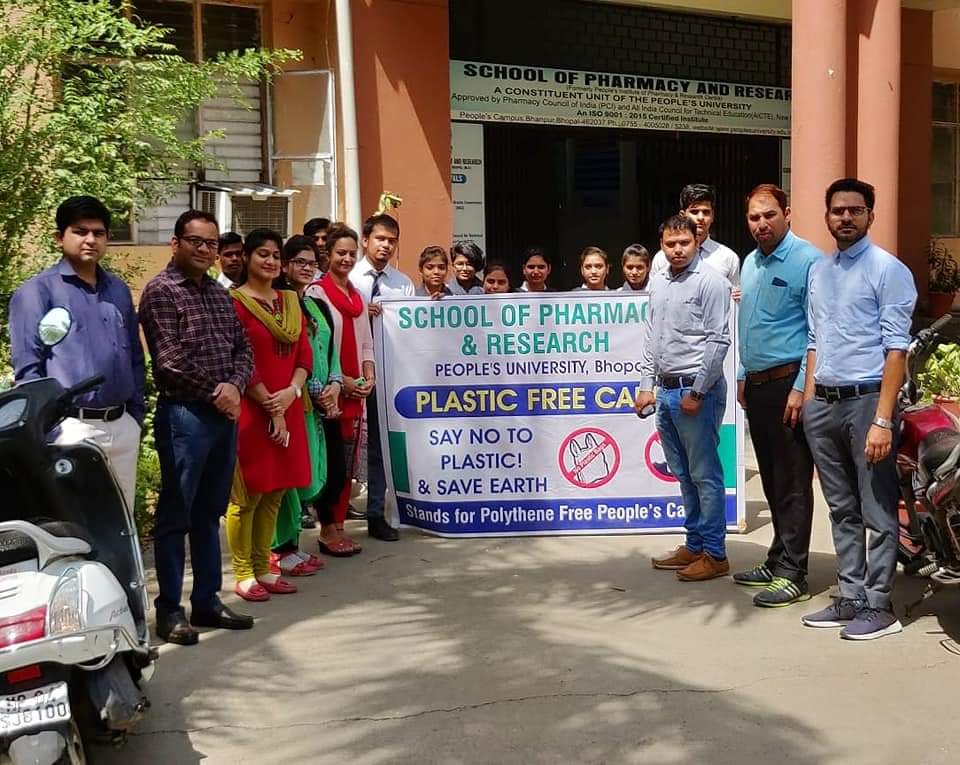 To make Plastic Free Campus COURSESUNITSYLLABUS /ACTIVITIESCOURSE OUTCOMEENVIRONMENTAL SCIENCESUnit 1,2 with sociology community health nursing IUNIT (2D) With nutrition 2(e) with genetics.Unit 3 to 7 community health nursing I & II and sociologyMultidisciplinary nature of environmental studiesNatural resourcesRenewable and non-renewable recoursesEcosystemsBiodiversity and its conservationEnvironmental pollutionsSocial issues and its environmentHuman population and the environmentField workSensitize the students regarding the environmental issues and the role of human beings in managing the environmental hazards.DISASTER MANAGEMENTM.sc Nursing Ist year -Advanced nursing practice – unit IXB.sc nursing III rd year – medical surgical nursing- unit – VII Concepts and principle of disaster nursingCauses and types of disasterDisaster preparedness Team guidelinesProtocolsEnable the students to manage emergencies and disaster situations.ENGLISHB.Sc Nursing I st year-60 hoursP.B.B.sc  Ist year -60 HoursReview of grammarRemedial study of grammarBuilding vocabularyPhonetics Public speakingRead and comprehend prescribed course booksVarious forms of compositionSpoken English Listening comprehensionThe course is designed to enable students to enhance ability to comprehend spoken and written English (and use English) required for effective communication in their professional work students will practice their practice their skills in verbal and written during clinical and classroom experiences.PROFESSIONAL ETHICSM.Sc Nursing Ist year -Advanced nursing practice – unit IB.sc nursing I st year –Nursing Foundation- unit – IICode of conduct INCProfessional conduct Ethical principlesEnables the students to practice their profession keeping in mind the ethical principles.NSS/NCCCreating awareness in the community regarding very important social issues.Develops the responsibility towards the country through selfless social services.SOFT SKILLSB.Sc nursing IInd  year – communication and educational technology- unit – I M.sc Nursing IInd year - nursing management – unit VICommunication process ,types ,strategies , interpersonal communication ,channels ,barriers , problems It develops skill in communicating effectively and maintaining effective interpersonal relations.Program Course Year/SemesterCategoryDescriptionBDSEnvironmental Sciences I YearEnvironment and SustainabilityStudy About The Environmental Science (ES) classes had been designed for 1st BDS students to teach them about ecology and the interaction between humans and the natural world. Regular classes are conducted every year to pursue graduate work in diverse areas, ranging from their undergraduate focus to law, public health, or policy. In addition, Environmental Science majors graduate with the necessary skills to join government or non-governmental agencies after completion of their BDS course. More than 50 lecture classes were scheduled and taken by the faculty in 2017-18 as per UGC syllabus and guidelines.BDSDisaster Management InternshipDisaster managementDisaster Management classes had been designed for Internship students to provide a basis knowledge towards preparedness and also helps to develop a culture of safety and prevention. The adoption of a disaster risk reduction perspective in the teaching of the course would be useful. While disasters are generally seen as an outcome of catastrophic natural events, the idea of pre-existing vulnerabilities is equally important. These need to be understood and addressed if disaster impacts are to be minimized. More than 50 lecture classes were scheduled and taken by the faculty in 2017-18 as per UGC syllabus and guidelinesList  ofcross-cutting issueSubject head in curriculum of SOP&R addressing the issuesIntegration attempt by the InstitutionGender:A balanced approach is needed to redress gender inequities in higher education.BP105T.Communication SkillsBP 201T. Human Anatomy and Physiology-II.BP801T. Biostatistics and Research Methodology.BP 812 ET. Dietary Supplements and Nutraceuticals.Guest lecturesEnvironment	and sustainability:The college strives to develop environmentally responsible campus.BP 206 T. Environmental Sciences.BP 303	T. Pharmaceutical Microbiology.BP 304	T. Pharmaceutical Engineering.BP 405T. Pharmacognosy and PhytochemistryI.BP 505	T. Pharmaceutical Jurisprudence.BP 603 T. Herbal Drug Technology. BP 605 T. Pharmaceutical Biotechnology.BP606T.Pharmaceutical Quality Assurance.BP 702 T. Industrial Pharmacy II. BP806ET.Quality	Control	and Standardization ofHerbals.BP 808 ET. Cell and Molecular biology.BP810ET. Pharmacological ScreeningMethods.Field visits, tree plantation, plastic free campus through rally, Go for Green By Car Pulling in campus through rally.Human valuesGood character and good learning are complementary.BP105T.Communication skills.BP 505	T. Pharmaceutical Jurisprudence.BP804 ET: Pharmaceutical RegulatorySciencesGuest Lectures, prevention of ragging through orientation program, constitution day.Health determinantsBP101T.	Human	AnatomyAnd Physiology-I  BP 201T II.BP203 T. BiochemistryBP 204T.  Pathophysiology.BP 303 T. Pharmaceutical MicrobiologyBP 404 T. Pharmacology-IBP602 T. Pharmacology-IIIBP 603 T. Herbal Drug Technology. BP 605 T. Pharmaceutical Biotechnology.BP 703T. Pharmacy Practice.BP 802T Social and Preventive Pharmacy.BP 812 ET. Dietary Supplementsand Nutraceuticals“Antibiotic Awareness Week “camp in collaboration with: the National Service Scheme (NSS)    to create awareness regarding Zika VirusInclude lifestyle, behavioural   and socio- economic, cultural conditions,	health services, family welfare, nutrition etc.BP101T.	Human	AnatomyAnd Physiology-I  BP 201T II.BP203 T. BiochemistryBP 204T.  Pathophysiology.BP 303 T. Pharmaceutical MicrobiologyBP 404 T. Pharmacology-IBP602 T. Pharmacology-IIIBP 603 T. Herbal Drug Technology. BP 605 T. Pharmaceutical Biotechnology.BP 703T. Pharmacy Practice.BP 802T Social and Preventive Pharmacy.BP 812 ET. Dietary Supplementsand Nutraceuticals“Antibiotic Awareness Week “camp in collaboration with: the National Service Scheme (NSS)    to create awareness regarding Zika Virus   Right to healthAs per the Indian constitution it Is not a fundamental right but delegates responsibility of providing affordable healthcare, imposing of pollution free environment for good health.BP103T. Pharmaceutics- I.BP 304 T. Pharmaceutical EngineeringBP602 T. Pharmacology-IIIBP 603 T. Herbal Drug Technology. BP 605 T. Pharmaceutical Biotechnology.BP606 T Pharmaceutical Quality Assurance.BP 703T. Pharmacy Practice.BP 802T Social and Preventive Pharmacy.BP804 ET: Pharmaceutical Regulatory Sciences.BP 805T: Pharmaco-vigilance.BP 807 ET. Computer Aided Drug DesignBP810 ET. Pharmacological Screening MethodsHerbal Hand Sanitizer preparation by faculty members of SOP&R, PU.  Herbal Liquid Balm, Sanitization Chamber  to sanitize  mobiles , key etc Emerging demographic issuesBP 206 T. Environmental Sciences. BP 505 T. Pharmaceutical Jurisprudence.BP801T. Biostatistics and Research Methodology.BP 802T Social and Preventive Pharmacy.BP 805T: Pharmaco-vigilance.BP 807 ET. Computer Aided Drug Design.BP 812 ET. Dietary Supplementsand Nutraceuticals. International Literacy Day and poster competitions by studentsProfessional ethicsBP105T. Communication Skills BP103T. Pharmaceutics- I BP205 T. Computer Applications inPharmacyBP 502 T. Industrial Pharmacy-IBP503.T.Pharmacology-II.BP505	T. Pharmaceutical Jurisprudence.BP606 T. Pharmaceutical	Quality Assurance.BP 702 T. Industrial Pharmacy II.BP801T. Biostatistics and Research Methodology.BP803ET. Pharma Marketing Management.BP804 ET: Pharmaceutical Regulatory Sciences.BP 805T: Pharma co-vigilance.BP  806 ET. Quality Control and Standardization of Herbals.BP 807 ET. Computer Aided Drug DesignBP810	ET. Pharmacological Screening Methods Expert guest lecture on CADD, Administration of Pharmacist’s oath to students, teachers on Pharmacist Day. Registration of all graduate pharmacists	 with	state pharmacy council. Screening of research reports for plagiarism. Program Course YearCategoryDescriptionBPT,BMLT,DDT,DMLTEnvironmental Sciences I YearEnvironment and SustainabilityThe course includes study of Environment & Ecology ,Social problems & Environment & Role of mankind in conserving natural Resources .BPT Health Proffessional EthicsIV YearProfessional EthicsThe course incorporates scope of Health Ethics & Professional relationship with patients & collogues , with special emphasis on Quality control ,Healthy lab practices ,Confidentiality ,Best practices & legal rights of patients .BPT,BMLT,DDT,DMLTDisaster ManagementFinal YearEnvironment and SustainabilityThe course includes study of Disasters & their classification, Approches to Disaster reduction and interrelationship between Disasters & development.BPT,BMLT,DDT,DMLTHealth Research EticsFinal YearProfessional EthicsThe baneberries get an overview about the Principles of ethics ,Good research practices, Research integrity & Scientific misconduct & Ethical vetting of researchBPT,BMLT,DDT,DMLTNational Service SchemeIII & Final Year Human ValuesThe course focuses on the role of Youth in Community Mobilization, Leadership & life competencies ,Maintaining social harmony by basic knowledge of sociological & psychological factors involving youth crime  & National integration & Health , Hygiene Promotion .Course name Course codeProgrammeDescriptionEnvironment and disaster managementFC-203BBA/B.COM/Int. MBAEnvironment and SustainabilityBusiness ethics and CSRFC-601BBA/B.COM/Int. MBAProfessional EthicsEthics, CSR & Corporate GovernanceCP-210MBAHuman ValuesHealth Care EconomicsMHA-103MBA(HA)Health DeterminantsCourse nameProgrammeDescriptionEnvironmental StudiesBHMCTEnvironment and SustainabilityCourse nameProgrammeDescriptionEnvironmental SciencesB.TechEnvironment and SustainabilityDisaster Management and SafetyB.TechEnvironment and SustainabilityProfessional ethics and ProficiencyB.TechProfessional Ethics